ДИКТАНТ«Тотальный диктант Образование ДАССР-100».2Б классПрисутствовали (написали) «15-уч.».Отсутствовал «-».Учитель: Агасиева Майя Д.                                                         Дата 14.01.2021год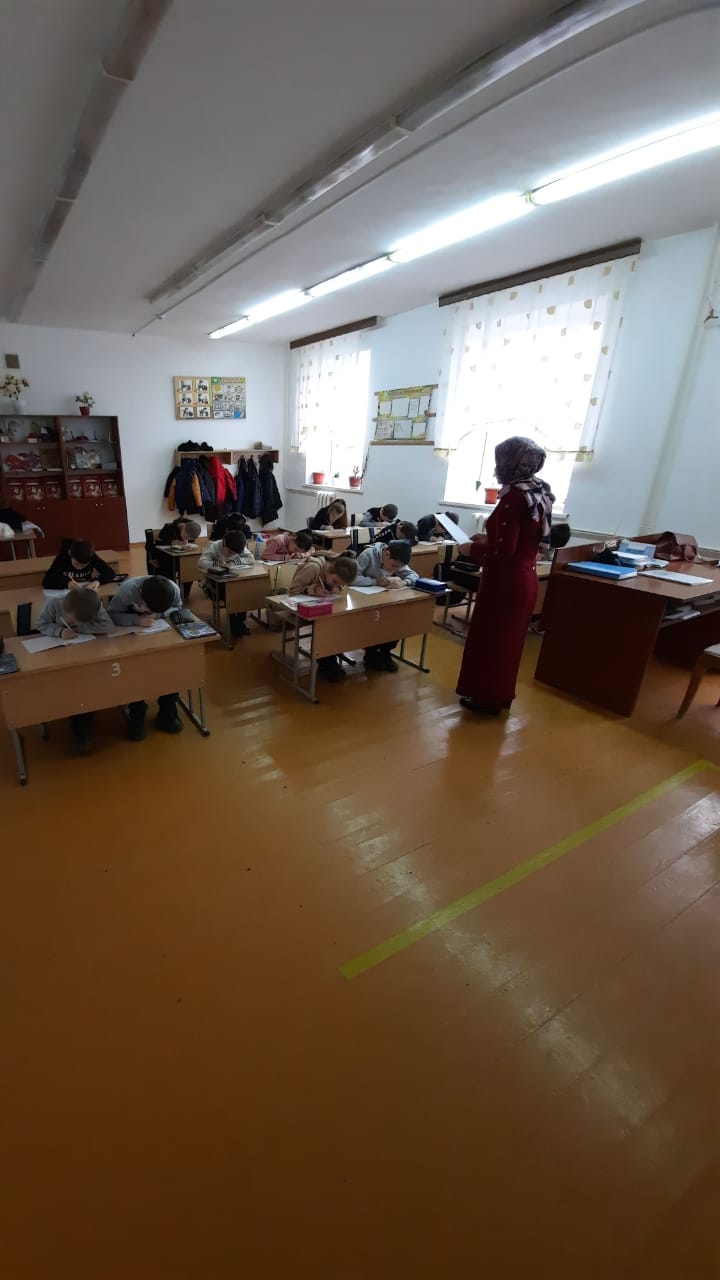 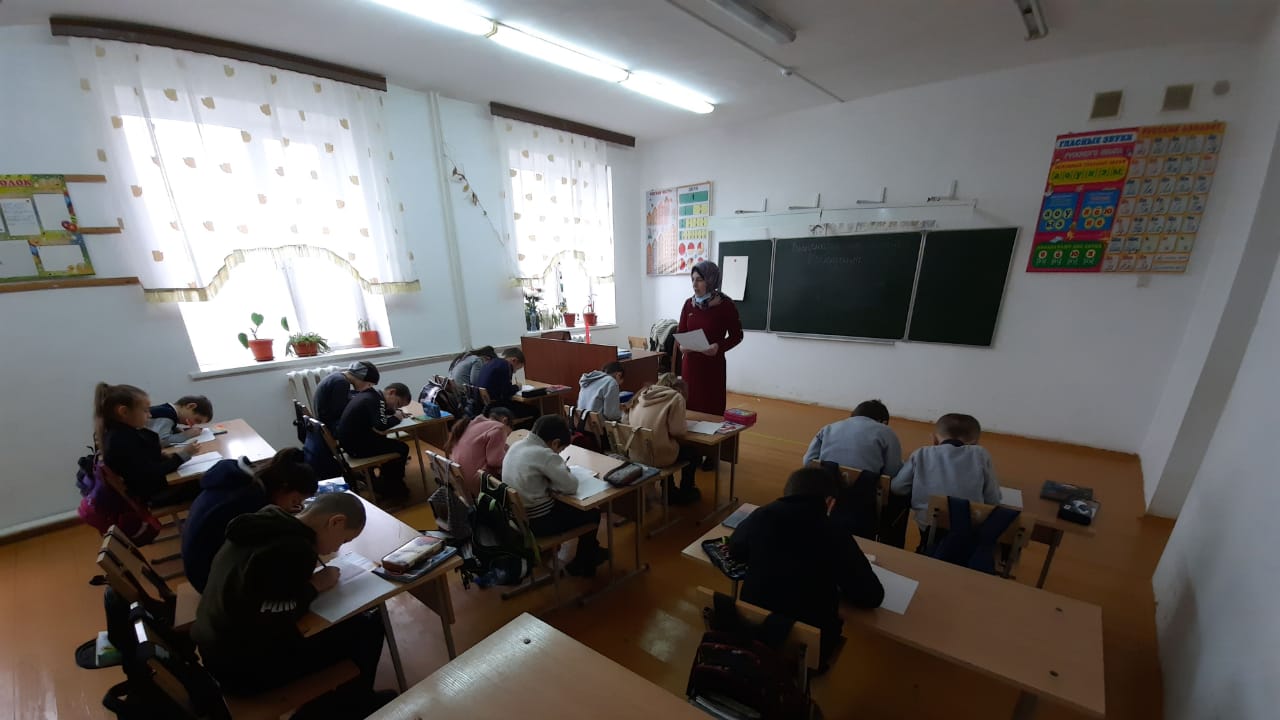 №ФИООценки1Абдуллаев Муслим Темразович22Алибеков Мариф Намигович33Алиев Абубакар Рамизович44Алиев Ахмед Махачевич35Алимова Амина Михмановна46Гасанов Максим Ахмедович57Заманов Магомедтагир Русланович38Керимов Нурлан Лазарович39Летифов Мехти Рамизович410Летифова Фатима Эфендиевна511Магомедов Мевлан Арифович512Максумова Саида Эмзетовна313Салманов Руслан Акифович314Фаталиева Зулейха Расуловна415Шахбанова София Руслановна3«5»-3«4»-4«3»-7«2»-1«н/я»-0Успеваемость      93.33 %Качество знаний  46.67 %Обученность        54.93 %Средний балл      3.60